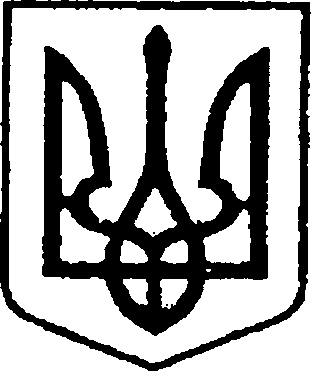 Ніжинська міська радаVІI скликанняПротокол № 33засідання постійної комісії міської ради з питань регламенту, депутатської діяльності та етики, законності, правопорядку, антикорупційної політики, свободи слова та зв’язків з громадськістю                                                                                        24.10.16.	                                                                                                                                                                             малий зал виконкому Головуючий: Щербак О.В.Члени комісії: Галата Ю.В.; Дзюба С.П.; Шевченко Н.О.Відсутні члени комісії: Безпалий О.В.; Коробка І.М.; Косенко М.Г.Присутні:Алєксєєнко І.В., заступник міського голови;Гавриш Т.М., начальник відділу економіки;Глушко П.В., начальник відділу з питань фізичної культури та спорту;Колесник С.О., керуючий справами виконавчого комітету Ніжинської міської ради;Константиненко О.В., начальник відділу з управління та приватизації комунального майна;Лисенко А.В., начальник сектора взаємодії із засобами масової інформації відділу інформаційно-аналітичного забезпечення та комунікацій з громадськістю;Минко О.В., головний спеціаліст відділу з питань організації діяльності міської ради та її виконавчого комітету;Сокол Н.В., журналіст газети «Вісті».Порядок денний:Про внесення змін до рішення Ніжинської міської ради VII скликання «Про затвердження структури апарату виконавчого комітету, виконавчих органів виконавчого комітету Ніжинської міської ради Чернігівської області та їх чисельності». Про внесення змін до Положення про «Відділ з питань фізичної культури та спорту Ніжинської міської ради Чернігівської області» та затвердження його в новій редакції.Про захист прав споживачів.Про створення конкурсної комісії по відбору кандидатів на заміщення посад директорів шкіл та дошкільних навчальних закладів.Про розгляд листа-відповіді від т.в.п. керівника управління по роботі з громадськістю Національного антикорупційного бюро України Кравченко Я.В. щодо можливих неправомірних дій посадових осіб органів державної влади та органів місцевого самоврядування стосовно укладення договору між Комунальним підприємством «Ніжинське управління водопровідно-каналізаційного господарства» та Товариством з обмеженою відповідальністю «Творець». Про розгляд листа від начальника відділу процесуального керівництва при провадженні досудового розслідування територіальними органами поліції та підтримання державного обвинувачення управління нагляду у кримінальному провадженні прокуратури Чернігівської області Фірман Т.І. щодо можливого вчинення кримінального правопорушення при виділенні земельної ділянки для будівництва ТОВ «Творець» багатоповерхового будинку. Про розгляд листа-відповіді від заступника начальника першого наглядового відділу за додержанням законів при провадженні досудового розслідування та підтримання державного обвинувачення Генеральної прокуратури України Бабенко Н.М. щодо можливого вчинення кримінального правопорушення при виділенні земельної ділянки для будівництва багатоповерхового будинку ТОВ «Творець».Про розгляд листа від заступника керівника Ніжинської місцевої прокуратури Сидоренка О.В. щодо перевірки обставин укладення договору між Комунальним підприємством «Ніжинське управління водопровідно-каналізаційного господарства» та Товариством з обмеженою відповідальністю «Творець».Про розгляд питання щодо взяття шефства над військовою частиною А4558 з метою надання допомоги. Про розгляд заяви директора ЗОШ І-ІІІ ст. № 15 Павлюченко Т.М. Різне.Розгляд питань порядку денного:1. Про внесення змін до рішення Ніжинської міської ради VII скликання «Про затвердження структури апарату виконавчого комітету, виконавчих органів виконавчого комітету Ніжинської міської ради Чернігівської області та їх чисельності».СЛУХАЛИ: Константиненко О.В., начальник відділу з управління та приватизації комунального майна.Ознайомила присутніх із проектом рішення «Про внесення змін до рішення Ніжинської міської ради VII скликання «Про затвердження структури апарату виконавчого комітету, виконавчих органів виконавчого комітету Ніжинської міської ради Чернігівської області та їх чисельності»».УХВАЛИЛИ: Рекомендувати до розгляду на сесії.ГОЛОСУВАЛИ: «за» – 4, «проти» – 0, «утрималися» – 0.2. Про внесення змін до Положення про «Відділ з питань фізичної культури та спорту Ніжинської міської ради Чернігівської області» та затвердження його в новій редакції.СЛУХАЛИ: Глушко П.В., начальник відділу з питань фізичної культури та спорту.Ознайомив присутніх із проектом рішення «Про внесення змін до Положення про «Відділ з питань фізичної культури та спорту Ніжинської міської ради Чернігівської області» та затвердження його в новій редакції».УХВАЛИЛИ: Рекомендувати до розгляду на сесії.ГОЛОСУВАЛИ: «за» – 4, «проти» – 0, «утрималися» – 0.3. Про захист прав споживачів.СЛУХАЛИ: Гавриш Т.М., начальник відділу економіки.Повідомила, що написала листа до Ніжинського відділу поліції ГУНП в Чернігівській області з проханням направити представника, який увійде до складу робочої групи по захисту прав споживачів (обважування покупців).УХВАЛИЛИ: 	Прийняти до відома.ГОЛОСУВАЛИ: «за» – 4, «проти» – 0, «утрималися» – 0.4. Про створення конкурсної комісії по відбору кандидатів на заміщення посад директорів шкіл та дошкільних навчальних закладів.СЛУХАЛИ: Щербак О.В., голова комісії.Запропонував звернутися до міського голови Лінника А.В. з проханням розглянути можливість створення конкурсної комісії по відбору кандидатів на заміщення посад директорів шкіл та дошкільних навчальних закладів.ВИСТУПИЛИ:	Алєксєєнко І.В., заступник міського голови.	Наголосив, що рішення даної комісії вважатиметься правочинним, якщо воно буде прийнято більшістю голосів від її загального складу.УХВАЛИЛИ: Звернутися до міського голови Лінника А.В. з проханням розглянути можливість створення конкурсної комісії по відбору кандидатів на заміщення посад директорів шкіл та дошкільних навчальних закладів.ГОЛОСУВАЛИ: «за» – 4, «проти» – 0, «утрималися» – 0.5. Про розгляд листа-відповіді від т.в.п. керівника управління по роботі з громадськістю Національного антикорупційного бюро України Кравченко Я.В. щодо можливих неправомірних дій посадових осіб органів державної влади та органів місцевого самоврядування стосовно укладення договору між Комунальним підприємством «Ніжинське управління водопровідно-каналізаційного господарства» та Товариством з обмеженою відповідальністю «Творець».СЛУХАЛИ: Щербак О.В., голова комісії.Ознайомив присутніх із листом від т.в.п. керівника управління по роботі з громадськістю Національного антикорупційного бюро України Кравченко Я.В. щодо можливих неправомірних дій посадових осіб органів державної влади та органів місцевого самоврядування стосовно укладення договору між Комунальним підприємством «Ніжинське управління водопровідно-каналізаційного господарства» та Товариством з обмеженою відповідальністю «Творець» (додається до протоколу).УХВАЛИЛИ: Прийняти до відома.ГОЛОСУВАЛИ: «за» – 4, «проти» – 0, «утрималися» – 0.6. Про розгляд листа від начальника відділу процесуального керівництва при провадженні досудового розслідування територіальними органами поліції та підтримання державного обвинувачення управління нагляду у кримінальному провадженні прокуратури Чернігівської області Фірман Т.І. щодо можливого вчинення кримінального правопорушення при виділенні земельної ділянки для будівництва ТОВ «Творець» багатоповерхового будинку.СЛУХАЛИ: Щербак О.В., голова комісії.Ознайомив присутніх із листом від начальника відділу процесуального керівництва при провадженні досудового розслідування територіальними органами поліції та підтримання державного обвинувачення управління нагляду у кримінальному провадженні прокуратури Чернігівської області Фірман Т.І. щодо можливого вчинення кримінального правопорушення при виділенні земельної ділянки для будівництва ТОВ «Творець» багатоповерхового будинку (додається до протоколу).УХВАЛИЛИ: Прийняти до відома.ГОЛОСУВАЛИ: «за» – 4, «проти» – 0, «утрималися» – 0.7. Про розгляд листа-відповіді від заступника начальника першого наглядового відділу за додержанням законів при провадженні досудового розслідування та підтримання державного обвинувачення Генеральної прокуратури України Бабенко Н.М. щодо можливого вчинення кримінального правопорушення при виділенні земельної ділянки для будівництва багатоповерхового будинку ТОВ «Творець».СЛУХАЛИ: Щербак О.В., голова комісії.Ознайомив присутніх із листом від заступника начальника першого наглядового відділу за додержанням законів при провадженні досудового розслідування та підтримання державного обвинувачення Генеральної прокуратури України Бабенко Н.М. щодо можливого вчинення кримінального правопорушення при виділенні земельної ділянки для будівництва багатоповерхового будинку ТОВ «Творець» (додається до протоколу).УХВАЛИЛИ: Прийняти до відома.ГОЛОСУВАЛИ: «за» – 4, «проти» – 0, «утрималися» – 0.8. Про розгляд листа від заступника керівника Ніжинської місцевої прокуратури Сидоренка О.В. щодо перевірки обставин укладення договору між Комунальним підприємством «Ніжинське управління водопровідно-каналізаційного господарства» та Товариством з обмеженою відповідальністю «Творець».СЛУХАЛИ: Щербак О.В., голова комісії.Ознайомив присутніх із листом від заступника керівника Ніжинської місцевої прокуратури Сидоренка О.В. щодо перевірки обставин укладення договору між Комунальним підприємством «Ніжинське управління водопровідно-каналізаційного господарства» та Товариством з обмеженою відповідальністю «Творець» (додається до протоколу).Наголосив, що Ніжинською місцевою прокуратурою на даний час розглядається питання вжиття представницьких заходів з метою визнання недійсним вказаного договору.УХВАЛИЛИ: прийняти до відома;направити копію листа міському голові Ліннику А.В. до відома.ГОЛОСУВАЛИ: «за» – 4, «проти» – 0, «утрималися» – 0.9. Про розгляд питання щодо взяття шефства над військовою частиною А4558 з метою надання допомоги.СЛУХАЛИ: Щербак О.В., голова комісії.Ознайомив присутніх із листом від командира військової частини А4558 Шейко В.О. щодо взяття шефства над військовою частиною А4558 з метою надання допомоги (додається до протоколу).УХВАЛИЛИ: 	Прийняти до відома.ГОЛОСУВАЛИ: «за» – 4, «проти» – 0, «утрималися» – 0.10. Про розгляд заяви директора ЗОШ І-ІІІ ст. № 15 Павлюченко Т.М.СЛУХАЛИ: Щербак О.В., голова комісії.Ознайомив присутніх із заявою директора ЗОШ І-ІІІ ст. № 15 Павлюченко Т.М. щодо приниження честі і гідності та зведення наклепів на навчальний заклад депутатом Ніжинської міської ради Гомоляком А.О. (додається до протоколу).УХВАЛИЛИ: прийняти до відома;рекомендувати директору ЗОШ І-ІІІ ст. № 15 Павлюченко Т.М. звернутися до суду з позовною заявою щодо захисту честі, гідності та ділової репутації.ГОЛОСУВАЛИ: «за» – 4, «проти» – 0, «утрималися» – 0.Різне:1. СЛУХАЛИ: Щербак О.В., голова комісії.Повідомив про факт публічної наруги над Державним Прапором України по вул. Московській (ТОВ «Просвітньо-виробничо-комерційна фірма «Сяйво»») та по вул. Льва Толстого.УХВАЛИЛИ:  Направити звернення до керівника Ніжинської місцевої прокуратури Лабадіна І.О., Генерального прокурора України Луценка Ю.В., Голови Служби безпеки України Грицака В.С., начальника Управління Служби безпеки України в Чернігівській області Довженка О.І. щодо факту публічної наруги над Державним Прапором України та притягнення винних осіб до відповідальності.ГОЛОСУВАЛИ: «за» – 4, «проти» – 0, «утрималися» – 0.2. СЛУХАЛИ: Щербак О.В., голова комісії.Зазначив, що Івашко С.В., яка є спеціалістом управління житлово-комунального господарства та будівництва, працює поза своїм робочим місцем (в приймальні міського голови) та не виконує свої посадові обов’язки.ВИСТУПИЛИ:Колесник С.О., керуючий справами виконавчого комітету Ніжинської міської ради.	Повідомив, що Івашко С.В. не перебуває у трудових відносинах з виконавчими органами виконавчого комітету Ніжинської міської ради Чернігівської області.УХВАЛИЛИ:  рекомендувати начальнику управління житлово-комунального господарства та будівництва Кушніренку А.М. провести службову перевірку стосовно перебування Івашко С.В. поза її робочим місцем та неналежного виконання нею посадових обов’язків, а також надати на наступне засідання комісії посадову інструкцію Івашко С.В.;звернутися до міського голови Лінника А.В. з клопотанням про надання інформації стосовно правомірності перебування Івашко С.В. поза її робочим місцем, в приймальні міського голови.ГОЛОСУВАЛИ: «за» – 4, «проти» – 0, «утрималися» – 0.Голова комісії                                                                                      О.В. ЩербакСекретар комісії                                                                               Н.О. Шевченко